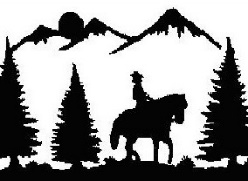 JOB VACANCYType:  General Manager/Water Operator – Half timeLocation:  Greenhorn Creek Community Services District, 2049 Red Bluff Circle, Quincy, CA 95971Pay:  Dependent upon qualificationsAvailability:  Applications accepted from October 11, 2019 to October 25, 2019Requirements:  Must have or be willing to obtain a Water Distribution Operator’s Grade D1 Certification and a valid California Driver’s License. Please submit resumes to Janice Bishop, CSD Board President, 530-283-2468, cjbishop1962@gmail.comGeneral InformationThe Greenhorn Creek Community Services District (“CSD”) is located east of Quincy, California in Plumas County and is a special district operating under the Community Services District Law of the State of California.  The CSD provides water and fire protection to the community of Greenhorn Creek.  The General Manager is responsible for day-to-day operations of the water department.  For more information on our community, please go to our website at www.greenhorncsd.orgThe Greenhorn Creek CSD Water Department is charged with providing a safe and reliable water supply to the community.  The Water Department is funded through water service charges, standby fees, facility fees, and other fees and charges.  The department is operated as an “enterprise fund,” which means the fees collected from water customers and property owners must cover all costs of operating, maintaining, repairing, and updating the water system.  